2.pielikumsCenu aptaujai “Gaismu dekorāciju atjaunošana, izgatavošanaun transportēšana”, identifikācijas Nr. TNPz 2022/115TEHNISKĀ SPECIFIKĀCIJAVispārējs situācijas apraksts: Talsu novada pašvaldībai, lai noformētu Talsu pilsētas publisko ārtelpu, ir nepieciešama esošu dekorāciju atjaunošana, kā arī jaunu dekorāciju izgatavošana ar LED tehnoloģijām.Pakalpojuma sniedzējs nodrošina, gaismas dekorāciju izgatavošanu, kā arī pašvaldības īpašumā esošu dekorāciju atjaunošanu un transportēšanu. Dekorācijas nepieciešams atjaunot, izgatavot un piegādāt mēneša laikā no līguma slēgšanas dienas.Atjaunojamās un izgatavojamās dekorācijas:Nr.p.k.Dekora attēls ar izmēriemDaudzumsIzmēriStaba dekors – “Talsu saulīte”Staba dekors – “Talsu saulīte”Staba dekors – “Talsu saulīte”Staba dekors – “Talsu saulīte”1.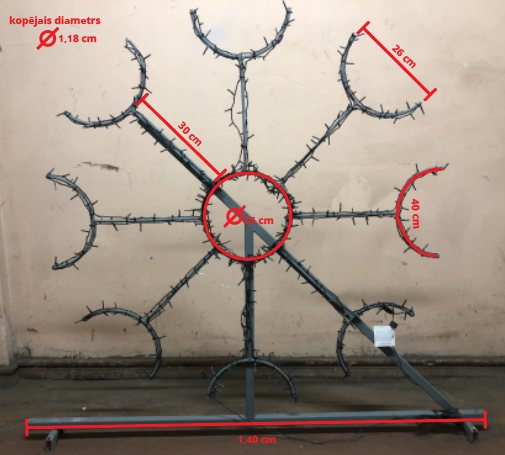 22 gab.Kopējais diametrs Ø 1,18 cmIekšējais diametrsØ25 cmStara garums30 cmLoka diametrsØ26 cmLoka garums40 cmApvilkt esošo metāla karkasu ar LED gaismas cauruli silti baltā krāsā;LED caurules diametrs – 13 mm;Dekora jauda – ne mazāka kā 40w;Drošai eksponēšanai ārtelpās - aizsardzības pakāpe IP 67;Dekora pieslēgšanai pievienots vismaz 1,8 m garš tumšas krāsas kabelis ar savienojuma izolāciju.Apvilkt esošo metāla karkasu ar LED gaismas cauruli silti baltā krāsā;LED caurules diametrs – 13 mm;Dekora jauda – ne mazāka kā 40w;Drošai eksponēšanai ārtelpās - aizsardzības pakāpe IP 67;Dekora pieslēgšanai pievienots vismaz 1,8 m garš tumšas krāsas kabelis ar savienojuma izolāciju.Apvilkt esošo metāla karkasu ar LED gaismas cauruli silti baltā krāsā;LED caurules diametrs – 13 mm;Dekora jauda – ne mazāka kā 40w;Drošai eksponēšanai ārtelpās - aizsardzības pakāpe IP 67;Dekora pieslēgšanai pievienots vismaz 1,8 m garš tumšas krāsas kabelis ar savienojuma izolāciju.Apvilkt esošo metāla karkasu ar LED gaismas cauruli silti baltā krāsā;LED caurules diametrs – 13 mm;Dekora jauda – ne mazāka kā 40w;Drošai eksponēšanai ārtelpās - aizsardzības pakāpe IP 67;Dekora pieslēgšanai pievienots vismaz 1,8 m garš tumšas krāsas kabelis ar savienojuma izolāciju.Staba dekors – “Sniegpārsla”Staba dekors – “Sniegpārsla”Staba dekors – “Sniegpārsla”Staba dekors – “Sniegpārsla”2.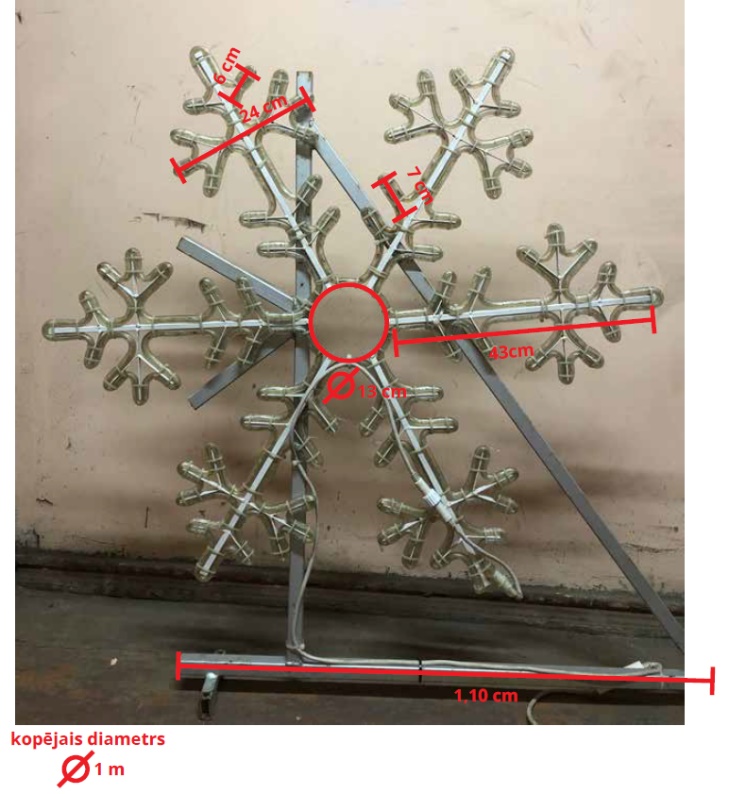 10 gab.Kopējais diametrs Ø 1 mIekšējais diametrsØ13 cmStara garums43 cmApvilkt esošo metāla karkasu ar LED gaismas cauruli silti baltā krāsā;LED caurules diametrs – 13 mm;Dekora jauda – ne mazāka kā 60wDrošai eksponēšanai ārtelpās - aizsardzības pakāpe IP 67;Dekora pieslēgšanai pievienots vismaz 1,8 m garš tumšas krāsas kabelis ar savienojuma izolāciju.Apvilkt esošo metāla karkasu ar LED gaismas cauruli silti baltā krāsā;LED caurules diametrs – 13 mm;Dekora jauda – ne mazāka kā 60wDrošai eksponēšanai ārtelpās - aizsardzības pakāpe IP 67;Dekora pieslēgšanai pievienots vismaz 1,8 m garš tumšas krāsas kabelis ar savienojuma izolāciju.Apvilkt esošo metāla karkasu ar LED gaismas cauruli silti baltā krāsā;LED caurules diametrs – 13 mm;Dekora jauda – ne mazāka kā 60wDrošai eksponēšanai ārtelpās - aizsardzības pakāpe IP 67;Dekora pieslēgšanai pievienots vismaz 1,8 m garš tumšas krāsas kabelis ar savienojuma izolāciju.Apvilkt esošo metāla karkasu ar LED gaismas cauruli silti baltā krāsā;LED caurules diametrs – 13 mm;Dekora jauda – ne mazāka kā 60wDrošai eksponēšanai ārtelpās - aizsardzības pakāpe IP 67;Dekora pieslēgšanai pievienots vismaz 1,8 m garš tumšas krāsas kabelis ar savienojuma izolāciju.Dekors – “Lukturis”Dekors – “Lukturis”Dekors – “Lukturis”Dekors – “Lukturis”3.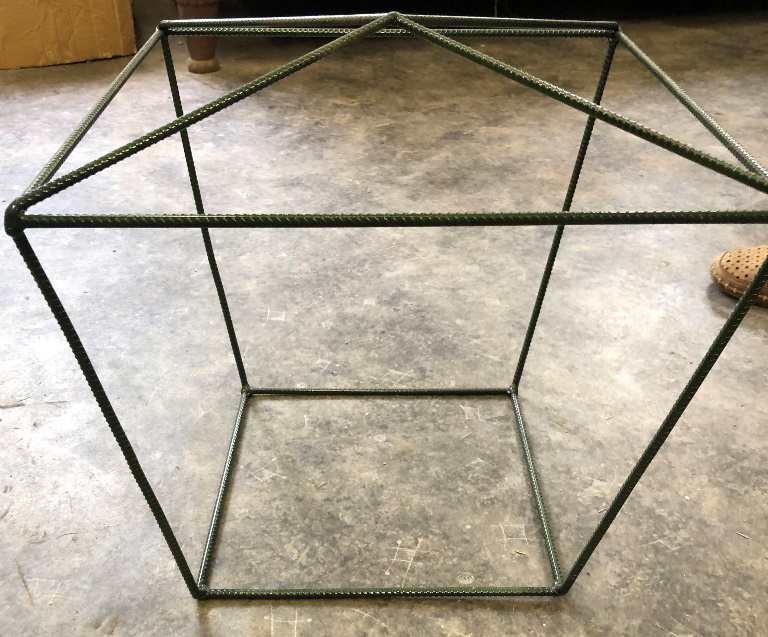 8 gab.Apvilkt esoša luktura karkasu ar silti baltas gaismas LED virteni;Drošai eksponēšanai ārtelpās - aizsardzības pakāpe IP 67.Dekora pieslēgšanai pievienots vismaz 1,8 m garš tumšas krāsas kabelis ar savienojuma izolāciju.Apvilkt esoša luktura karkasu ar silti baltas gaismas LED virteni;Drošai eksponēšanai ārtelpās - aizsardzības pakāpe IP 67.Dekora pieslēgšanai pievienots vismaz 1,8 m garš tumšas krāsas kabelis ar savienojuma izolāciju.Apvilkt esoša luktura karkasu ar silti baltas gaismas LED virteni;Drošai eksponēšanai ārtelpās - aizsardzības pakāpe IP 67.Dekora pieslēgšanai pievienots vismaz 1,8 m garš tumšas krāsas kabelis ar savienojuma izolāciju.Apvilkt esoša luktura karkasu ar silti baltas gaismas LED virteni;Drošai eksponēšanai ārtelpās - aizsardzības pakāpe IP 67.Dekora pieslēgšanai pievienots vismaz 1,8 m garš tumšas krāsas kabelis ar savienojuma izolāciju.Egles dekors – “Bumba”Egles dekors – “Bumba”Egles dekors – “Bumba”Egles dekors – “Bumba”4.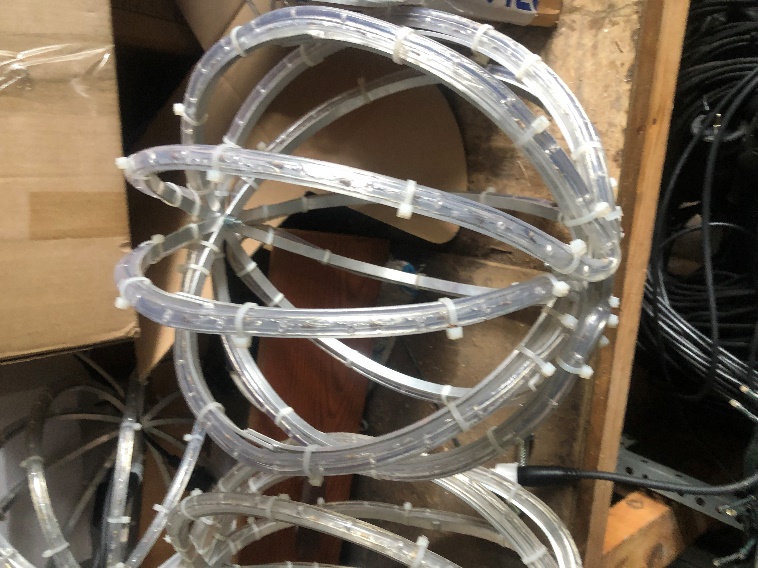 20 gab.diametrs Ø 30-35cmIzgatavot līdzīga izskata dekoru egles dekorēšanai (bumba):Metāla pamatnei piestiprinātas LED gaismas caurule sarkanā krāsā;LED caurules diametrs – 13 mm;Dekora jauda – ne mazāka kā 20w;Drošai eksponēšanai ārtelpās - aizsardzības pakāpe IP 64;Dekora pieslēgšanai pievienots vismaz 1,8 m garš tumšas krāsas kabelis ar savienojuma izolāciju.Izgatavot līdzīga izskata dekoru egles dekorēšanai (bumba):Metāla pamatnei piestiprinātas LED gaismas caurule sarkanā krāsā;LED caurules diametrs – 13 mm;Dekora jauda – ne mazāka kā 20w;Drošai eksponēšanai ārtelpās - aizsardzības pakāpe IP 64;Dekora pieslēgšanai pievienots vismaz 1,8 m garš tumšas krāsas kabelis ar savienojuma izolāciju.Izgatavot līdzīga izskata dekoru egles dekorēšanai (bumba):Metāla pamatnei piestiprinātas LED gaismas caurule sarkanā krāsā;LED caurules diametrs – 13 mm;Dekora jauda – ne mazāka kā 20w;Drošai eksponēšanai ārtelpās - aizsardzības pakāpe IP 64;Dekora pieslēgšanai pievienots vismaz 1,8 m garš tumšas krāsas kabelis ar savienojuma izolāciju.Izgatavot līdzīga izskata dekoru egles dekorēšanai (bumba):Metāla pamatnei piestiprinātas LED gaismas caurule sarkanā krāsā;LED caurules diametrs – 13 mm;Dekora jauda – ne mazāka kā 20w;Drošai eksponēšanai ārtelpās - aizsardzības pakāpe IP 64;Dekora pieslēgšanai pievienots vismaz 1,8 m garš tumšas krāsas kabelis ar savienojuma izolāciju.